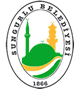 Konu: Çiftlik Mahallesi 120 Ada 3 Parsel İmar Planı Hk.SUNGURLU BELEDİYE BAŞKANLIĞINDAN BİLDİRİLMİŞTİR	  Sungurlu İlçesi Çiftlik Mahallesi 120 Ada 3 Parselde, Sungurlu Belediye Meclisinin 05.07.2022 tarihli 58 sayılı kararı ile onaylanarak yürürlüğe giren (NİP-TEKLİF-19162770)  NİP-19693088 plan işlem numaralı 1/5000 ilave nazım imar planı ve (UİP TEKLİF -19806398)- UİP -19438278 plan işlem numaralı 1/1000 ölçekli uygulama imar planı değişikliği Belediye Hizmet Binası 1. katında, Sungurlu Belediyesi İnternet Sitesinde ve Belediye Hizmet Binası ilan panosunda 23.03.2023 tarihinden itibaren bir (1) ay süreyle ilan edilecektir. 3194 Sayılı İmar Kanununun 8/b maddesi gereğince yapılacak itirazlar dilekçe ile Sungurlu Belediyesi Yazı İşleri Müdürlüğü’ne yapılabilir. İlanen duyurulur.Sungurlu Belediye BaşkanlığıT.C.
SUNGURLU BELEDİYE BAŞKANLIĞI
